Stage 1	CAECILIUS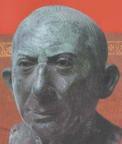 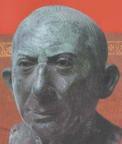 I can read and understand Latin sentences like the following samples: Caecilius est pater. 												Caecilius est in tablīnō. 											Caecilius in tablīnō scrībit. 											Bay of Naples														Mt. Vesuvius														Pompeii														ātrium															compluvium														cubiculum														culīna															hortus															impluvium														larārium														latrīna															peristȳlium														taberna															tablīnum														triclīnium														Latin sentences with the verb “est” often have the same word order as in English.Grumio est coquus.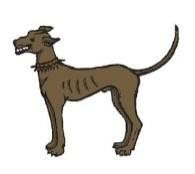 Grumio is a cook.Latin sentences with other verbs usually have a different word order.Clēmēns in hortō dormit.Clemens is sleeping in the garden.Latin has one present tense. It can be translated into English in three different ways.Caecilius in tablīnum scrībit.Caecilius is writing in the study. Caecilius writes in the study.Caecilius does write in the study.I can do the following:AgreeAgree, but need to improveNot yetRead and understand simple Latin sentences like the Model Sentences.Demonstrate understanding of a Latin story similar to ones in the text.Identify characters when given their Latin descriptions and/or quotations.Identify at least 3 facts about Caecilius, and his rights as a Roman citizen.Locate Pompēiī, Neāpolis, Mōns Vesuvius, Rōma, Ostia on a map of Italy.Identify the difference in names between citizens and slaves.List at least 3 responsibilities of a typical Roman wife.Locate and identify the main parts of a typical Pompeian house.Pronounce all the words of the Stage 1 Vocabulary Checklist correctly and know their meanings.Define and give the Latin roots for some English words derived from the Latin vocabulary in the stage.Stage 1 – CaeciliusStage 1 – CaeciliusStage 1 – CaeciliusLatin WordLatin WordLatin Wordātrium, atriī, n (in atriō)atrium, main roomatriumbibitdrinksbib=drinkimbibe, bibulouscanis, canis, m/fdogcan=dogcanine, Canary Islands, canicularcoquus, coquī, mcookcoc/cot=cookcook, precocious, concoct, concoction, ricotta, cubiculum, cubiculī, n (in cubiculō)bedroomcub/cumb=lie downcubicleculīna, culīnae, f (in culīnā)kitchenculin=kitchenculinarydormitsleepsdorm=sleepdormant, dormouse, dormitoryestisesse=be, existessence, essentialfamilia, familiae, fhouseholdfamil=household, a close servantfamily, familiarfīlia, fīliae, fdaughterfili=son, daughterfilial, affiliate, filicidefīlius, fīliī, msonfili=son, daughterfilial, affiliate, filicidehortus, hortī, m (in hortō)gardenhort=gardenhorticultureininin/im=in, into, oninnate, import, imbibe, inflamelabōratworkslabor=worklaboratory, elaborate, collaborative, laborious, belaborlegitreadsleg/lig/lect=read, select, chooselegible, illegible, legendmāter, mātris, fmothermater/matr=mothermatriarch, maternal, alma mater, maternity, matrimony, matricidepater, patris, mfatherpater/patr=fatherpaternal, paternity, patronize, patrician, patricidescrībitwritesscrib/script=writescribble, inscribe, describesedetsitssed/sid=sitsedentary, sedate, president, preside, residentservus, servī, mslaveservile, servility, serf, servicetablīnum, tablīnī, n (in tablīnō)studytriclīnium, triclīniī, n (in triclīniō)dining roomvia, viae, f (in viā)streetvi/via=roadviaduct, via, trivial, deviate, convey